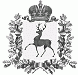 СЕЛЬСКИЙ СОВЕТ РОЖЕНЦОВСКОГО СЕЛЬСОВЕТАШАРАНГСКОГО МУНИЦИПАЛЬНОГО РАЙОНА НИЖЕГОРОДСКОЙ ОБЛАСТИРЕШЕНИЕот 15.05.2018	                 № 14О внесении дополнений в Положение о представлении гражданами, претендующими на замещение муниципальных должностей и лицами, замещающими муниципальные должности Роженцовскогосельсовета, сведений о доходах, расходах об имуществе и обязательствах имущественного характера, утвержденное решением сельского Совета Роженцовского сельсовета от 12 февраля 2016 года № 07 В соответствии с Законом Нижегородской области от 3 апреля 2018 года № 21-З «О внесении изменений в статьи 12.2-1 и 12.6 Закона Нижегородской области «О противодействии коррупции в Нижегородской области», сельский Совета Роженцовского сельсовета р е ш и л :1.Внести в Положение о представлении гражданами, претендующими на замещение муниципальных должностей и лицами, замещающими муниципальные должности Роженцовского сельсовета, сведений о доходах, расходах, об имуществе и обязательствах имущественного характера, утвержденное решением сельского Совета Роженцовского сельсовета от 12 февраля 2016 года № 07 следующие изменения и дополнения:1.1. В пункте 4:1.1.1. Абзац четвертый после слов «сведений» дополнить словами «о доходах и расходах, направленных лицами, замещающими муниципальные должности,»;1.1.2. Пункт 4 дополнить абзацами следующего содержания:«Граждане, претендующие на замещение муниципальных должностей,направляют сведения о доходах за календарный год, предшествующий годунаправления сведений, а сведения об имуществе и обязательствах имущественного характера - по состоянию на первое число месяца, предшествующего месяцу направления сведений, специалисту администрации Роженцовского сельсовета, ответственному за кадровое делопроизводство, по форме справки, утвержденной Указом Президента Российской Федерации, в следующие сроки:1) зарегистрированные кандидаты, избранные депутатами (получившие депутатские мандаты), кандидат, избранный главой местного самоуправления, - в пятидневный срок со дня получения извещения об избрании (получении депутатского мандата) от избирательной комиссии муниципального образования;2) граждане, претендующие на замещение иных муниципальных должностей, - в период со дня выдвижения (внесения) их кандидатур до дня принятия решения о назначении на должность (наделении полномочиями по должности, избрании на должность).Специалист администрации Роженцовского сельсовета, ответственный за кадровое делопроизводство в течение 14 календарных дней со дня получения сведений, указанных в абзаце первом, направленных гражданами, претендующими на замещение муниципальных должностей, проводит их анализ и обеспечивает представление сведений Губернатору Нижегородской области путем направления в уполномоченный орган по профилактике коррупционных и иных правонарушений.Специалист администрации Роженцовского сельсовета, ответственный за кадровое делопроизводство обеспечивает представление сведений Губернатору Нижегородской области по акту приема-передачи, форма которого утверждается уполномоченным органом по профилактике коррупционных и иных правонарушений.».	2. Настоящее решение вступает в силу по истечении десяти дней со дня его официального обнародования.Глава местного самоуправления				Л.Н.Бахтина